PERAN KYOUIKU MAMA DALAM KEMAJUAN JEPANG PADA BIDANG PENDIDIKAN DAN EKONOMISKRIPSI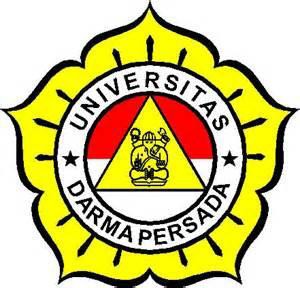 AMELIA APRILLIANI 2013110155PROGRAM STUDI SASTRA JEPANG FAKULTAS SASTRAUNIVERSITAS DARMA PERSADA JAKARTA2017HALAMAN PENGESAHANSkripsi Sarjana yang berjudul:Peran Kyouiku Mama Dalam Kemajuan Jepang Pada Bidang Pendidikan dan EkonomiTelah diuji dan diterima baik pada : 9 Agustus 2017Di hadapan Panitia Ujian Skripsi Sarjana Sastra Fakultas Sastra Program Studi Sastra JepangKetua Panitia / Penguji	Pembimbing IIrawati Agustine, S.S	Erni Puspitasari, M.PdPembimbing IITia Martia, M.SiKetua Jurusan Sastra Jepang	Dekan Fakultas SastraAri Artadi, M.Si.MA.Ph.D	Dr. Nani D. Sunengsih, SS.M.PdHALAMAN PERNYATAANSkripsi Sarjana yang berjudul : Peran Kyouiku Mama Dalam Kemajuan Jepang Pada Bidang Pendidikan dan EkonomiMerupakan karya ilmiah yang saya susun di bawah bimbingan Erni Puspitasari, M.Pd selaku Pembimbing I dan Tia Martia, M.Si selaku Pembimbing II, tidak merupakan jiplakan skripsi atau karya orang lain. Sebagian atau seluruh isinya sepenuhnya menjadi tanggung jawab penulis sendiri. Pernyataan ini saya buat dengan sungguh-sungguh.PenulisAmelia AprillianiUniversitas Darma PersadaABSTRAKNama	:	Amelia Aprilliani (2013110155) Program Studi  :	Sastra JepangJudul	:	Peran  Kyouiku  Mama  Dalam  Kemajuan  Jepang  Pada Bidang Pendidikan dan EkonomiDalam penulisan skripsi ini, penulis meneliti peran ibu Jepang terhadap perkembangan pendidikan formal dan pendidikan karakter anak-anak mereka yang semua hal tersebut dilakukan oleh sang ibu demi kesuksesan anaknya di masa depan. Ibu Jepang seperti itu disebut Kyouiku Mama. Ambisi dari para Kyouiku Mama berperan dalam kemajuan Jepang dalam bidang pendidikan dan ekonomi yang membawa Jepang menjadi negara yang maju seperti saat ini. Teori-teori yang digunakan di dalam skripsi ini diambil melalui buku-buku dan internetKata Kunci       :Kyouiku Mama, kemajuan, pendidikan, ekonomi概要名前        :   アメリア アプリリアニ (2013110155)専攻         :   日本文学題名	:	日本の教育と経済の発展に教育ママの役割があるこ とこの論文で未来に子供たちの成功のため、日本の母親の役割を研究 した。学校教育と特徴教育に役割を持っている母親、そんな日本の 母親が「教育ママ」と読んでいる。教育ママの意欲は日本の教育の 部門と経済の部門の発展に役割がある。この論文の学説はしょまつ とウェブサイトから受けた。キーワード :教育ママ、 発展、教育、 経済KATA PENGANTARPuji dan syukur atas kehadirat Tuhan Yang Masa Esa, karena nikmat, karunia, rahmat, dan dukungan-Nya lah penulis dapat menyelesaikan tugas skripsi ini sebagai syarat kelulusan dalam akademik yang dijalani di Universitas Darma Persada.Dengan selesainya skripsi ini, maka tidak lupa saya mengucapkan banyak terima kasih kepada orang-orang yang telah terlibat dalam penyusunan skripsi ini, khususnya kepada:Ibu Erni Puspitasari, M.Pd. selaku dosen pembimbing skripsi yang telah banyak membantu dan mengoreksi kesalahan dalam skripsiIbu Tia Martia, M.si selaku dosen pembaca skripsi yang telah mengoreksi kesalahan dalam skripsiIbu Irawati Agustine, S.S, selaku ketua sidang skripsiIbu Juariah, M.A selaku pembimbing akademik penulis yang telah memberikan semangat dan doa selama masa perkuliahan hingga pembuatan skripsi iniBapak Ari Artadi, Ph.D selaku Ketua Jurusan Sastra Jepang Universitas Darma Persada.Ibu Dr. Nanny Dewi Sunengsih, M.Pd. selaku Dekan Fakultas Sastra Universitas Darma Persada.Kedua orang tua penulis, Ario, dan keluarga besar yang telah memberikan dukungan dan doa untuk penulis demi kelancaran penulisan skripsi iniSahabat-sahabat tercinta, Syifa, Riana, Danisa, Shinta yang terus ada disamping penulis selama 10 tahun ini. 4ever!Sahabat selama perkuliahan, Lusifah Rosliasari, Firda Suci Lestari, Regina Wahyudi, Ulfa Dwi Yavita, Avifah Azzarah, Fawnia Rifda yang telah mewarnai hari-hari akhir masa perkuliahanSaudari Aniza Anindya yang selalu menjadi teman traveling, teman fan-girling dan telah amat banyak membantu penulis dalam penyusunan skripsi ini.Teman-teman kelas F angkatan 2013, kalian semua sama berartinya untuk penulisPara sahabat lainnya, teman-teman angkatan 2013, kakak-kakak senior dan adik-adik junior yang telah mengisi hari-hari masa perkuliahan, memberikan masukan ataupun ide, terima kasih untuk bantuan dan dukungannya dalam penyusunan skripsi ini.Akhir kata, penulis memohon maaf apabila masih terdapat kekurangan dalam skripsi ini. Kiranya hal-hal yang penulis sampaikan bermanfaat untuk proses pembelajaran dan penelitian.Penulis,Amelia AprillianiDAFTAR ISIHALAMAN PENGESAHAN TIM PENGUJI	iiHALAMAN PERNYATAAN	iiiABSTRAK	ivKATA PENGANTAR	viDAFTAR ISI 	viiiDAFTAR GAMBAR	xBAB I PENDAHULUAN	11.11.21.31.41.51.61.71.81.9BAB II PERUBAHAN PERAN PEREMPUAN DAN MUNCULNYA 	102.12.22.32.4Peranan Perempuan di Jepang	10Perkembangan Perempuan Pada Masa Sebelum Perang Dunia II .. 11Pergerakan Perempuan Pada Masa Setelah Perang Dunia II	13Munculnya Kyouiku Mama	16Pengertian Kyouiku Mama	17Perkembangan Kyouiku Mama	18BAB III PERAN KYOUIKU MAMA DALAM KEMAJUAN JEPANG PADA BIDANG PENDIDIKAN DAN EKONOMI 	223.1Peran Kyouiku Mama Dalam Kemajuan Jepang	22Pendidikan Jepang 	22Peran Kyouiku Mama dalam Kemajuan Pendidikan Jepang 	29Dampak Kemajuan Bidang Pendidikan Jepang Terhadap EkonomiJepang	34BAB IV KESIMPULAN 	39DAFTAR PUSTAKA...............................................................................................GLOSARIUM ..........................................................................................................ixDAFTAR GRAFIKGambar 3.1 Tabel tingkat penerimaan siswa sekolah dasar hingga sekolah tinggi di Jepang… 	24Gambar 3.2 Tabel persentase siswa yang diterima pada institusi pendidikantinggi:… 	25Gambar 3.3 Grafik tingkat penerimaan siswa pada tingkat institusi pendidikan yang lebih tinggi. 	33Gambar 3.4 Grafik pendapatan Produk Domestik Bruto Jepang tahun 1969-2017…................................................................................................................	35Gambar 3.5 Grafik pendapatan Produk Domestik Bruto Jepang tahun 2007- 2017… 	35Gambar 3.6 Grafik rata-rata gaji yang didapatkan pekerja Jepang tahun 1970- 2017. 	36Gambar 3.7 Grafik rata-rata gaji yang didapatkan pekerja Jepang tahun 2012- 2017. 	37